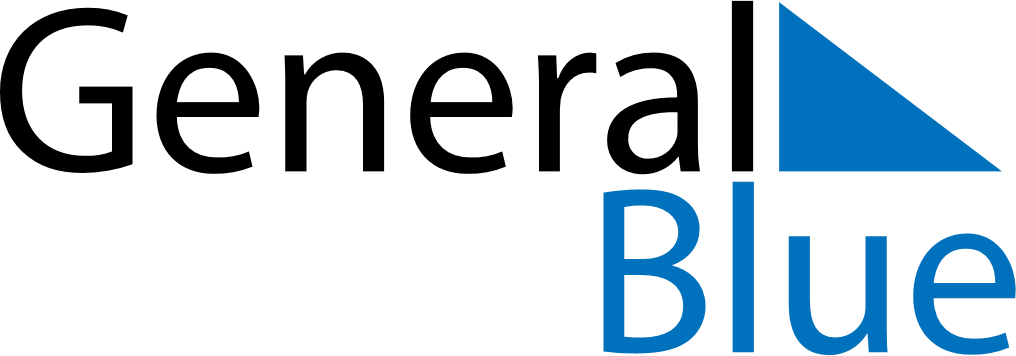 June 2024June 2024June 2024June 2024June 2024June 2024June 2024Vila do Maio, Cabo VerdeVila do Maio, Cabo VerdeVila do Maio, Cabo VerdeVila do Maio, Cabo VerdeVila do Maio, Cabo VerdeVila do Maio, Cabo VerdeVila do Maio, Cabo VerdeSundayMondayMondayTuesdayWednesdayThursdayFridaySaturday1Sunrise: 6:01 AMSunset: 6:59 PMDaylight: 12 hours and 57 minutes.23345678Sunrise: 6:01 AMSunset: 7:00 PMDaylight: 12 hours and 58 minutes.Sunrise: 6:01 AMSunset: 7:00 PMDaylight: 12 hours and 58 minutes.Sunrise: 6:01 AMSunset: 7:00 PMDaylight: 12 hours and 58 minutes.Sunrise: 6:01 AMSunset: 7:00 PMDaylight: 12 hours and 58 minutes.Sunrise: 6:01 AMSunset: 7:00 PMDaylight: 12 hours and 59 minutes.Sunrise: 6:01 AMSunset: 7:01 PMDaylight: 12 hours and 59 minutes.Sunrise: 6:01 AMSunset: 7:01 PMDaylight: 12 hours and 59 minutes.Sunrise: 6:01 AMSunset: 7:01 PMDaylight: 12 hours and 59 minutes.910101112131415Sunrise: 6:02 AMSunset: 7:02 PMDaylight: 13 hours and 0 minutes.Sunrise: 6:02 AMSunset: 7:02 PMDaylight: 13 hours and 0 minutes.Sunrise: 6:02 AMSunset: 7:02 PMDaylight: 13 hours and 0 minutes.Sunrise: 6:02 AMSunset: 7:02 PMDaylight: 13 hours and 0 minutes.Sunrise: 6:02 AMSunset: 7:03 PMDaylight: 13 hours and 0 minutes.Sunrise: 6:02 AMSunset: 7:03 PMDaylight: 13 hours and 0 minutes.Sunrise: 6:02 AMSunset: 7:03 PMDaylight: 13 hours and 1 minute.Sunrise: 6:02 AMSunset: 7:03 PMDaylight: 13 hours and 1 minute.1617171819202122Sunrise: 6:02 AMSunset: 7:04 PMDaylight: 13 hours and 1 minute.Sunrise: 6:03 AMSunset: 7:04 PMDaylight: 13 hours and 1 minute.Sunrise: 6:03 AMSunset: 7:04 PMDaylight: 13 hours and 1 minute.Sunrise: 6:03 AMSunset: 7:04 PMDaylight: 13 hours and 1 minute.Sunrise: 6:03 AMSunset: 7:04 PMDaylight: 13 hours and 1 minute.Sunrise: 6:03 AMSunset: 7:05 PMDaylight: 13 hours and 1 minute.Sunrise: 6:03 AMSunset: 7:05 PMDaylight: 13 hours and 1 minute.Sunrise: 6:04 AMSunset: 7:05 PMDaylight: 13 hours and 1 minute.2324242526272829Sunrise: 6:04 AMSunset: 7:05 PMDaylight: 13 hours and 1 minute.Sunrise: 6:04 AMSunset: 7:06 PMDaylight: 13 hours and 1 minute.Sunrise: 6:04 AMSunset: 7:06 PMDaylight: 13 hours and 1 minute.Sunrise: 6:04 AMSunset: 7:06 PMDaylight: 13 hours and 1 minute.Sunrise: 6:05 AMSunset: 7:06 PMDaylight: 13 hours and 1 minute.Sunrise: 6:05 AMSunset: 7:06 PMDaylight: 13 hours and 1 minute.Sunrise: 6:05 AMSunset: 7:06 PMDaylight: 13 hours and 1 minute.Sunrise: 6:05 AMSunset: 7:06 PMDaylight: 13 hours and 0 minutes.30Sunrise: 6:06 AMSunset: 7:06 PMDaylight: 13 hours and 0 minutes.